Vadovaudamasi Lietuvos Respublikos vietos savivaldos įstatymo 6 straipsnio 22 punktu, 103 straipsnio 3 dalimi ir 15 straipsnio 2 dalies 32 punktu, atsižvelgdama į Strateginio planavimo Kauno miesto savivaldybėje organizavimo tvarkos aprašą, patvirtintą Kauno miesto savivaldybės tarybos 2022 m. rugsėjo 13 d. sprendimu Nr. T-415 „Dėl Strateginio planavimo Kauno miesto savivaldybėje organizavimo tvarkos aprašo patvirtinimo“, Kauno miesto savivaldybės taryba  n u s p r e n d ž i a: 1. Patvirtinti Kauno miesto savivaldybės 2024–2026 metų strateginį veiklos planą (pridedama). 2. Šis sprendimas per vieną mėnesį nuo informacijos apie jį gavimo dienos gali būti skundžiamas Regionų administracinio teismo Kauno rūmams (A. Mickevičiaus g. 8A, Kaunas) Lietuvos Respublikos administracinių bylų teisenos įstatymo nustatyta. 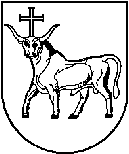 KAUNO MIESTO SAVIVALDYBĖS TARYBAKAUNO MIESTO SAVIVALDYBĖS TARYBASPRENDIMASSPRENDIMASDĖL KAUNO MIESTO SAVIVALDYBĖS 2024–2026 METŲ STRATEGINIO VEIKLOS PLANO PATVIRTINIMODĖL KAUNO MIESTO SAVIVALDYBĖS 2024–2026 METŲ STRATEGINIO VEIKLOS PLANO PATVIRTINIMO2024 m. vasario 13 d.    Nr. T-12024 m. vasario 13 d.    Nr. T-1KaunasKaunasSavivaldybės merasVisvaldas Matijošaitis